 SANA:                          Adabiyot                                            9-sinf1-Mashg’ulotning mavzusi:N.B.Rabg’uziy”Qisasi Rabg’uziy”asariMashg’ulotning maqsadi:“Qisasi Rabg’uziy”asari yuzasidan o’quvchilarga ma’lumot berish va asardan keltirilgan parcha”Rasul alayhissalom vafoti so’zlari”matni ustida ishlash;adolat,haqiqat,tenglik,imon-e’tiqod tuyg’ularini tarbiyalash;o’quvchilarning islom dini,olam va odamning yaratilishi ,ulug’ Anbiyolar,imon-e’tiqod yuzasidan tushuncha va fikrlarini kengaytirish.Adabiy-nutqiy kompetensiyalar (tinglab tushunish, fikrni og‘zaki bayon qilish, o‘qish, fikrni yozma bayon qilish).Badiiy ijod namunalari (nasriy, she’riy, dramatik asar)ni ifodali o‘qiy oladi, ularning ijtimoiy hamda badiiy-estetik mazmun-mohiyatini tushunadi, anglaydi va idrok eta oladi;Axborot bilan ishlash kompetentsiyasi:mavjud axborot manbalari (kitob, ommaviy axborot vositalari, internet, lug‘at, ma’lumotnomalar, (audio-video yozuv), kompyuter, elektron pochta va boshq.)dan o‘quv maqsadlari doirasida foydalana olish va ulardagi materiallarga ongli munosabat bildirish, xulosa chiqarish, ibrat olish va o‘z faoliyatida qo‘llash;FK-fanga oid kompetensiyalarFK1- Adabiy-nutqiy kompetensiyalar (tinglab tushunish, fikrni og‘zaki bayon qilish, o‘qish, fikrni yozma bayon qilish)FK2- Badiiy asarni tahlil qilish kompetensiyasiMashg’ulotning uslubi:matn ustida ishlash,asar tahlili,bahs;                                  Mashg’ulot jihozi:                     1. Mavzuga oid  rasmlar, boshqotirma va test savollari                     2. Doska, bo’r, daftar, ruchkaMashg’ulot  jarayoni 1.Tashkiliy qism                                                              4 minut2.O’tilgan mavzuni takrorlash( mustahkamlash)            12 minut3.Yangi mavzuni tushuntirish                                         10 minut4.Yangi mavzuni mustahkamlash                                   14 minut5.O’quvchilarni baholash                                                3 minut6. Uyga vazifa                                                                 2 minutMashg’ulotning borishi: Tashkiliy qism.a) salomlashish. b) davomatni aniqlash.         Mashg’ulotning mohiyatini anglash bosqichida:I.”Qisasi Rabg’ziy”asari sharq adabiyotida “Qisas ul-anbiyoyi turkiy”nomi bilan ham mashhur bo’lgan.Adib o’zigacha yaratilgan  payg’ambarlar haqidagi qissalarni puxta o’rgandi,ularning yutuqlarini umumlashtirdi,rivojlanntirdi.Ikkinchidan,salaflari yo’lqo’gan kamchiliklarni tuzatdi.Xato va kamchiliklarga barham berdi.Uchinchidan,oldingi nabiylar qissalari arab va fors tillarida yozilgan bo’lsa,Rabg’uziy qissalari turkiy tilda bitilib,turkiyzabon xalqlarning bebaho ma’naviy  mulkiga aylandi.Qissalar turlicha bo’lsa-da,ularni bir zot siymosi-Muhammad alayhissalom siymosi birlashtirib turadi.Bu asar buyuk ibrat va insonga taskin,umid bag’ishlovchi mo’tabar manbadir.Qolaversa, asarda ayrim qissalar boshlanishida o’zbekcha va arabcha she’rlar uchraydi.Bu uning nozikta’b zullisonayn shoir bo’lganligidan darak beradi.II.”Qisasi Rabg’uziy ”asaridan berilgan “Rasul alayhissalom vafoti so’zlari”matni ustida ishlash.Mashg’ulotning mustahkamlash bosqichida:I.Asardan berilgan parcha yuzasidan savol-javob:1.Ukosha Muhammad alayhissalomdan nimani talab qildi?2.Muhammad alayhissalom bu vaziyatda qanday yo’I tutdi?  3.Ukoshaning  asli niyati nima edi?4.Sahobalar Muhammad alayhissalomga qanday ta’rif va tavsiflar berdilar?5.Rasul alayhissalomning Jon berish paytidagi ruhiy holatlari,yaqinlari va sahobalarining iztirobi asarda qay tarzda berilgan?6.Rasul alayhissalomning o’z ummatlariga bo’lgan mehribonliklarini izohlang.”Qisasi Rabg’uziy ”asarining to’liq nashri ustida ishlash va undagi hikoyatlarni g’oyaviy-badiiy tahlil qilish.III.Test  sinovi:1.”Qisasi Rabg’ziy” qissalarni qaysi siymo o’zaro birlashtiradi?A.Muso payg’ambar                                              B.Muhammad alayhissalomC.Odam Ato                                                             D.Momo havo 2.Odamato va Momohavo nima uchun jannatlan quvildilar?A.Bug’doy mojarosi tufayli           B.Shayton vasvasiga uchdilarC.Dunyoda yashab,nom qozonishlarini istashgani uchunD.Taqdirlarida shu bitilgani uchun3.Ukosha nega Muhammad Alayhissalom egnini yalang’och ko’rishni istadi?A.Payg’ambarlik muhrini ko’risn uchun       B.Qamchi bilan urish uchunC.Barchaning yonida izza qilish uchun     D.Atrofdagilar shunin talab qilgani uchun4.Sahobalar kim?A.Muhammad alayhissalomning  qarindoshlariB.Muhammad paygambar bilan suhbatda bo’lgan,uni yaqindan bilgan kishilarC.Payg’ambarni tanimagan va bilmagan kishilarD.Had is yig’uvchilar5.Muhammad alayhissalom Azroildan nimani iltimos qildi?A.Ummatlariga mehribonlik ko’rsatishniB.Jon bermoqligini oson qilishniC.Yaqinlarining diydorini yana bir bor ko’rishniD.Ummatlarining jonini qattiq og’ritmasdan olishni va ummatlarining jon berishidagi azoblarni unga yuklashniJAVOBLAR:1.B         2.A        3.A              5.DUyga vazifa:”Qisasi rabg”uzuy ”asari matni ustida ishlash va asarning to’liq nashrini o’qish                                                                                         MMIBDO’____________ SANA:                          Adabiyot           9-sinf2-Mashg’ulotning mavzusi:Alisher Navoiy hayoti va lirik merosiMashg’ulotning maqsadi:Alisher Navoiy hayoti va ijodi haqidagi bilimlarni takomilllashtirish;adabiyotga,she’riyatga va shoir ijodiga buyuk hurmat,ehtirom va qiziqish tuyg’ularini tarbiyalash;o’quvchilarning dunyoqarashi va fikrlash salohiyatini boyitish.Badiiy asarni tahlil qilish kompetensiyasi:badiiy ijod namunalarini (nasriy, she’riy, dramatik asarni) ifodali o‘qiydi, ularning ijtimoiy hamda badiiy-estetik mazmun-mohiyatini tushunadi, anglaydi va idrok etadi;O‘zini-o‘zi rivojlantirish kompetentsiyasi:bilimlarini mustaqil ravishda oshirib borish, kundalik faoliyatda til qoidalariga amal qilish hamda nutqiy jarayonda egallagan bilimlarni to‘g‘ri qo‘llash;FK-fanga oid kompetensiyalar:FK1- Adabiy-nutqiy kompetensiyalar (tinglab tushunish, fikrni og‘zaki bayon qilish, o‘qish, fikrni yozma bayon qilish);FK2- Badiiy asarni tahlil qilish kompetensiyasiMashg’ulotning uslubi:bahs,B.B.B. ,matn ustida ishlash,nazm gulshani;Mashg’ulotning jihozi:darslik,Alisher  Navoiy asarlari,Shoir siymosi va tarqatmalar.Mashg’ulotning borishi:a)salomlashish,navbatchi axboroti; b)kitob-daftarlar nazorati;d)o’quvchilar diqqatini mashg’ulotga jalb qilish.Mashg’ulotning  mohiyatini anglash bosqichida:I.Nazm gulshani:Alisher Navoiy ijodidan yod aytish.II.Siz Alsher Navoiy hayoti vaIjodiy merosi haqida nimalarni ayta olasiz.  III.Alisher Navoiy 1441-yil 9-fevralda Xuroson davlatining poytaxti Hirot shahrida dunyoga keldi,maktabda o’qib yurgan kezlaridanoq Frididdin Attorning “Mantiq yt-tayr”asarini sevib oqigan,”Lison ut-tayr”asarida”…men “Mantiq ut-tayr ”matnini to’liq yod olgan edim” ,-deb yozgan edi.Siyosiy vaziyatlar tufayli ular oilasi Mashhadga ko’chib keladi.1466-1469-yillarda shoir Samarqand madrasalarida tahsil oladi.1469-til do’sti Hirot taxtini egallagach,u yurtiga qaytib,bir necha yil saroyda oily martabalarda ishladi.Husayn Boyqaro unga “Muqarrabi shohiy”(shohning eng yaqin kishisi) martabasinin bergan edi.1483-1485-yillarda shoirning mashhur “Xamsa ”asari yaratildi.Umrining so’nggi on yilida juda ko’p badiiy ,ilmiy,tarixiy asarlar yaratdi.”Tarixi Muluki Ajam”,”Mezon ul-avzon”,”Majolis un-nafois”,”Lison ut-tayr” …Adib 1501 yil 3-yanvarda Hirotda vafot etdi…    Datsning mustahkamlash bosqichida:I.A.Navoiy haqida berilgan adabiy maqola tahlili.II.Alisher navoiyning lirik merosi:Navoiyning ilk devoni 1465-1466 –yillarda uning muxlislari tomonidan”Ilk devon”nomi bilan chiqariladi,1472-1476-yillarda Husayn Boyqaro iltimosi bilan “Badoyi’ ul-bidoya”ni tuzdi.1486-yilda”Navodir un-bihoya”devonini yozdi.!493 yil forsiy devoni “Devoni Foniy”ni yaratdi.(554 ta g’azal)1491-1499-yillarda”Xazoyin ul-maoniy” (“Chor devon”)-turkiy devonini tuzdi:1.”G’aroyib us –sig’ar”-“Bolalik g’aroyibliklari”2.”Navodir ush-shabob”-”Yigitlik nodirliklari”3.”Badoye’ ul-vasat”-“Orta yosh yangiliklari”4.”Favoyid ul-kibar”-“Qari;lik foydalari”Devonda 16 ta lirik janrda:har bir devonda 650 ta g’azal,jami 2600 ta g’azal keltirilgan.III.Test sinovi:1.Alisher Navoiy yoshligida yod olgan asarA.”lson ut-tayr” B.”Mantiq ut-tayr”    C.”Gul vaNavro’z”    D”Guliston”2.Boyqaro Navoiyga qanday ta’rif bergan?A,Muqarrabi shohiy   B.Mavlono    C.Eshik og’asi     D.Ulug’ ustod3.”Xamsa ”dostoni nechanchi yillarda yaratildi?A.1482-86y    B.1483-87y         C1483-85y     D.1484-88y4.H.Boyqaro iltimosi bilan yozilgan devonA.”Badoyi’ ul-bidoya”    B”Ilk Devon”      C.”Navodir un- nihoya”     D.”G’aoyib us-sig’ar”5.Navoiyning forsiy devoniA.”Chor devon”    B.”Devoni Foniy”    C.”Navodir ush-shabob”   D.”Ilk Devon”Javoblar:1.B    2.A     4.A                5.BUyga vazifa :Alisher Navoiyning lirik merosini o’rganish va ijodidan yod olib kelish.                                                                  MMIBDO’_______ SANA:                          ADABIYOT                9-SINF3-MASHG’ULOTNING MAVZUSI:Xamsa  va xamsachilik an’anasiMASHG’ULOTNING MAQSADI:“Xamsa”yaratilishi tarixi va xamsachilik an’anasi haqidagi bilim,ko’nikma va tushunchalarni berish;milliy qadriyatlar va an’analarga hurmat ,buyuk ajdodlarga yuksak ehtirom,merosni qadrlash tuyg’ularini tarbiyalash;o’quvchilarning dunyoqarashi va fikrlash salohiyatini takomillashtirish.Adabiy-nutqiy kompetensiyalar (tinglab tushunish, fikrni og‘zaki bayon qilish, o‘qish, fikrni yozma bayon qilish).Badiiy ijod namunalari (nasriy, she’riy, dramatik asar)ni ifodali o‘qiy oladi, ularning ijtimoiy hamda badiiy-estetik mazmun-mohiyatini tushunadi, anglaydi va idrok eta oladi;Axborot bilan ishlash kompetentsiyasi:mavjud axborot manbalari (kitob, ommaviy axborot vositalari, internet, lug‘at, ma’lumotnomalar, (audio-video yozuv), kompyuter, elektron pochta va boshq.)dan o‘quv maqsadlari doirasida foydalana olish va ulardagi materiallarga ongli munosabat bildirish, xulosa chiqarish, ibrat olish va o‘z faoliyatida qo‘llash;FK-fanga oid kompetensiyalarFK1- Adabiy-nutqiy kompetensiyalar (tinglab tushunish, fikrni og‘zaki bayon qilish, o‘qish, fikrni yozma bayon qilish)FK2- Badiiy asarni tahlil qilish kompetensiyasiMashg’ulotning uslubi:bahs,qiyoslash,matn ustida ishlash;Mashg’ulotning jihozi:Alisher Navoiy siymosi,”Xamsa”asari,ilmiy adabiyot,tarqatmalar.                                 Mashg’ulotning borishi:a)salomlashish,navbatchi axboroti; b)kitob-daftarlar nazorati;d)o’quvchilar diqqatini mashg’ulotga jalb qilish.                  O’tgan mavzu va uyga vazifani so’rash:1.Alisher Navoiy hayoti va ijodi yuzasidan savol-javob;2.Shoir asarlari,mavzusi,”Xamsa”va xamsachilik an’anasi haqida nimalar ayta olasiz?        Mashg’ulotning  mohiyatini anglash bosqichida:I.”Xamsa” yozishni ozarbayjonlik ulug’ shoir Nizomiy Ganjaviy boshlab bergan.1173-1201 yillarda “Panj ganj ”yaratiladi.”Mahzan ul-asror”,”Xusrav va Shirin”,”Layli va Majnun”,”Haft paykar”,”Iskandarnoma”dostonlaridan iborat,Nizomiydan yuz yil o’tgach, shahrisabzlik turkiy xalqlar avlodidan bo’lgan Xusrav Dehlaviy 1253-1325-yillarda “Xamsa”sini yozdi. Bu asar”Matla’ ul- anvor”,”Shirin va Xusrav”,”Majnun va Layli”,”Hasht bihisht”,”Oyinayi Iskandariy”dostonlaridan iborat.“Xamsa ”yaratishning quyidagi shrtlari mavjud:a)besh dostondan tashkil topmog’I;b)birinchi doston,albatta,pand-nasihat ruhidagi ta’limiy-axloqiy,falsafiy bo’lmog’I’d)ikkinchi doston Xisrav va shirin munosabatlariga bag’ishlanmog’I,e)uchinchi doston Layli va Majnun muhabbatini mavzu qilib olmog’I;f)to’rtinchi doston shoh Bahrom va beshinchi doston Iskandar haqida yozilmog’i lozim.II.”Xamsa”va xamsachilik an’anasi haqidagi ma’lumotlarni darslik va qo’shimcha adabiyotlardan o’qib,o’quvchilar bilimi va tushunchalarini boyitish.        Mashg’ulotning mustahkamlash bosqichida:I.Alisher Navoiy “Xamsa”si haqida va boshqa dostonlar bilan qiyoslash:Dehlaviydan qariyb 200 yil o’tib,ikki buyuk xamnavis maydonga chiqdi.Abdurahmon  Jomiy va Alisher Navoiy.Jomiy “Xamsa”si 7 dostondan iborat,”Haft avrang”deb nomlanadi.”Tuhfatul- ahror”,”Sabhatul abror”,”Yusuf va Zulayxo”,”Layli va Majnun”,”Xiradnomayi Iskandariy”,”Silsilat uz-zahab”,”Salomon va Absol”Alisher Navoiy asarining ahamiyatlisi shundaki ,u turkiy tilda yozilgan birinchi “Xamsa”dir.”Hayrat ul-abror” ,”Farhod va Shirin”,”Layli va Majnun”,”Sab’ai sayyor”,”Saddi Iskandariy”dostonlaridan iborat.                 Gar nuktalari olamni  tutdi,                 G’avg’olari ins-u jinsni tutdi.                Chun forsiy erdi nukta shavqi,                Ozroq rdi andi turk zavqi,-Deb shoir “”Xamsa “yozish sababini yozadi.II.”Xamsa”haqidagi darslikda berilgan ma’lumotlarni o’zlashtirish.III.Test sinovi: 1.Nizomiy Ganjaviy o’z asarini necha yil davomida yozgan?A.25          B.28           C.30          D.182.Xusrav Dehlaviy “Xamsa”sidagi birinchi doston qanday ataladi?A.”Matla’ ui-anvor”  B.”Mahzan ul-asror”    C”Xusrav va shirin’’   D.”Hasht bihisht”3.Abdurahmon Jomiy “Xamsa”si qanday ataladi?A.”Xamsa”   B.”Haft avrang”   C.”Panj ganj”    D.”Haft paykar”4.Gar nuktalari olamni tutdi,G’avg’olari ins-u jinsni tutdi.- Navoiyning   qaysi asaridan olingan?
A.”Farhod va Shirin”   B.”Layli va Majnun”  C.”Saddi iskandariy”  D.”Sab’ai sayyor”5,Alisher Navoiy”Xamsa”si hajmi?A.51 ming misra   B.64 ming misra   C.52 ming misra     D.50 ming misraJavoblar:1.B    2.A    3.B     4.B          5.AUy ishi:””Farhod va Shirin” dostonining to’liq nashrini o’qish;                                                                       MMIBDO’__________   SANA:                          ADABIYOT     9-SINF4-MASHG’ULOTNING MAVZUSI:”Farhod va Shirin”dostononining badiiy xususiyatlariMashg’ulotning maqsadi:“Farhod va Shirin”dostoni matni ustida ishlash,asarnimg badiiy xususiyatlari haqida tushuncha berish;asarda ilgari surilgan komillik,oliyjanoblik,insoniylik tuyg’ularini tarbiyalash;asar yuzasidan o’quvchilar dunyoqarashi va fikrlash salohiyatini oshirish.Badiiy asarni tahlil qilish kompetensiyasi:badiiy ijod namunalarini (nasriy, she’riy, dramatik asarni) ifodali o‘qiydi, ularning ijtimoiy hamda badiiy-estetik mazmun-mohiyatini tushunadi, anglaydi va idrok etadi;O‘zini-o‘zi rivojlantirish kompetentsiyasi:bilimlarini mustaqil ravishda oshirib borish, kundalik faoliyatda til qoidalariga amal qilish hamda nutqiy jarayonda egallagan bilimlarni to‘g‘ri qo‘llash;FK-fanga oid kompetensiyalar:FK1- Adabiy-nutqiy kompetensiyalar (tinglab tushunish, fikrni og‘zaki bayon qilish, o‘qish, fikrni yozma bayon qilish);FK2- Badiiy asarni tahlil qilish kompetensiyasiMashg’ulotning turi:mustahkamlash;Mashg’ulotning uslubi:bahs,asar matni ustida ishlash;Mashg’ulotning jihozi:tarqatmalar,”Farhod va Shirin”dostoni,asarda ishlangan minnnatyuralarMashg’ulotning  borishi:a)salomlashish,navbatchi axboroti; b)kitob-daftarlar nazorati;d)o’quvchilar diqqatini mashg’ulotga jalb qilish;O’tgan mavzu va uyga vazifani so’rash:1.Tarqatmalar va testlar  asosida o’tilgan mavsuni mustahkamlash; 1.Farhod taqdirida bitilgan 4-taqdirA.Hajr    B.Oh    C.Dard    D.Rashk2.Farhod naqqoshlikni kimdan o’rgandi?A.Qoran   B.Boniy   C.Moniy    D.Mulkoro3.Farhod Suqrot bilan nechanchi manzilda uchrashadi?A. Birinchi  B.To`rtinchi  C.Ikkinchi   D.Uchinchi4.Chin xoqoni kimni qasr qurilishiga ma’mur etb tayinladi?A.Mulkoro     B.Boniy    C.Moniy     D.Qoran5.Farhod qaysi manzilda Ahriman devni yengadi:A.Birinchi     B.Uchinchi      C.Ikkinchi      D.To’rtinchiJavoblar:1.B          3.B      4.A     2.Darslikda berilgan savol-topshiriqlar ustida ishlash.Aqliy hujum:1.Shoir nima uchun “Farhod va Shirin ”ni “shavq dostoni ” deb aaydi?2.Bu asarning boshqa dostonlardan farqi nimada?3.Shoir Farhodning tug’ilishini qanday o’xshatishlar bilan beradi?4.“Yuzinda ishq asrori yozilg’an,Ichinda dard ta’vizi qozilg’an”misralarida Farhodga xos qaysi jihatlar ifoda etilgan?5.Farhod ismiga oid so’zlarni izohlang.6.Farhodning tahsil olish jarayoni haqida gapiring.               Mashg’ulotning mohiyatini anglash bosqichida:I.Darslikda berilgan parchalardan matnlarni ifodali o’qib,asarni g’oyaviy-badiiy tahlil qilish:Farhpd Chin hoqonining intizor kutgan o’g’li.Otasi bu orzusi yo’lida xalqiga saxovat ko’rsatadi.Olloh unga o’g’il ato etgach,unga yaxshi niyat bilan “Farhod” deb ism qo’yadi:                  …Qo’yib yuz himmat-u iqboli davlat,                Hamul far soyasidin tpdi ziynat,-ya’ni “far” soyasida unga himmat,iqbol,davlat yor bo’lsin.Lekin taqdir unga ismi ila:                 Firoq-u rashk-u hajr-u oh ila dard,                Biror harf ibtidodin aylabon fard,-ya’ni firoq.rashk,hajr,oh va dardni yubordi.“Farhod va Shirin”dostoni ham g’oyaviy,ham badiiy jihatdan yetuk va mukammal asardir,Unda shoirning ijodkorligi bilan birga so’z boyligi,badiiy vositalardan o’rinli foydalana olishi yaqqol namoyon bo’ladi.   Harimi iffat ichra shoh ul ermish,   Sipehri ismat uzra moh ul ermish.Iffat haramining shohi,tiniq osmonning yulduzi ,deya Alisher Navoiy Shirin visoliga ta’rif berar ekan,bu tavsiflar bilan u uning qalbidagi ilohiy,pok muhabbatga ishora qiladi.II.Savol-topshiriqlar ustida ishlash.                          Mashg’ulotning mustahkamlash bosqichida:I.Darslikda berilgan  “Xusrav va Farhod bahsi”haqidagi parchni o’qib,tahlili qilish:Dedi-“Qaydinsen,ey majnuni gumrah?”Dedi-“Majnun vatandin qayda ogah?”Dedi-“nedur sanga olam pasha?”Dedi-“Ishq ichra majnunliq hamesha”.  Asarning mana shu o’rnida Farhodning javoblari orqali Navoiy ilohiy isq,inson qalbini poklash,komil inson…tushunchalariga keng izoh beradi.bahslardagi tashbihlar,so’z o’yinlari ,qahramonlar taqdiridagi ziddiyatlar asar badiiyligi bilan birga ta’sirchanligi,voqealarning keskin o’zgarishiga ham ta’sir qiladi…II.Asarning to’liq nashri ustida ishlash.III.Test sinovi:1.Farho to’rtinchi manzilda kim bilan uchrashadi?A.Arastu   B.Suqrot   C.Shopur    D.Mulkoro2.Farhod sirli ko’zguda nimani ko’radi?A.Arman yurtini                                    B.Yo’l azobiniC.Tog’dan ari qaziyotgan odamlar,o’zining ariq qaziyotgani va ShirinniD.Xusravning Arman yurtiga yurishini3.Shirinning Arman yurtidan ekanligini kim aytadi?A.Shopur   B.Mulkoro    C.Bahrom  D.Qoran4.Arman xalqi qaysi ariqdan suv yo’li ochayotgan edilar?A.Ayn ul-hayot  B.Bahr un-najot   C.Yunon arig’I    D.Ajam5.Xusrav Parviz qaysi shaharlarda hukmron edi?AArman    B.Chin     C.Ajam va Arab    D.Yunoniston va ArabUy ishi:Asarni g’oyaviy-badiiy tahlil qilish                                                                MMIBDO’_________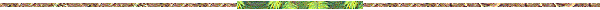  SANA:                          Adabiyot                      9-sinf5-Mashg’ulotning mavzusi:Komil inson haqida tushunchaMashg’ulotning maqsadi:o’quvchlarga komil inson tushunchasi haqida nazariy ma’lumot berish,”Farhod va Shirin”asari orqali bu tushuncha mohiyatini anglab,tahlili qilish;o’quvchilar qalbida komllikka xos insoniy fazilatlarni tarbiyalash;o’quvchilarning dunyoqarashi va fikrlash salohiyatini takomillashtirish.Adabiy-nutqiy kompetensiyalar (tinglab tushunish, fikrni og‘zaki bayon qilish, o‘qish, fikrni yozma bayon qilish).Badiiy ijod namunalari (nasriy, she’riy, dramatik asar)ni ifodali o‘qiy oladi, ularning ijtimoiy hamda badiiy-estetik mazmun-mohiyatini tushunadi, anglaydi va idrok eta oladi;Axborot bilan ishlash kompetentsiyasi:mavjud axborot manbalari (kitob, ommaviy axborot vositalari, internet, lug‘at, ma’lumotnomalar, (audio-video yozuv), kompyuter, elektron pochta va boshq.)dan o‘quv maqsadlari doirasida foydalana olish va ulardagi materiallarga ongli munosabat bildirish, xulosa chiqarish, ibrat olish va o‘z faoliyatida qo‘llash;FK-fanga oid kompetensiyalarFK1- Adabiy-nutqiy kompetensiyalar (tinglab tushunish, fikrni og‘zaki bayon qilish, o‘qish, fikrni yozma bayon qilish)FK2- Badiiy asarni tahlil qilish kompetensiyasiMashg’ulotning uslubi:bahs,asar tahlili,nazariy  ma’lumot ,matn ustida ishlash;Mashg’ulotning jihozi:darslik,”Farhod va Shirin ”dostoni,tarqatmalar.Mashg’ulotning borishi: a)salomlashish,navbatchi axboroti; b)kitob-daftarlar nazorati;d)o’quvchilar diqqatini mashg’ulotga jalb qilish;O’tgan mavzu va uyga vazifani so’rash:1.Asar asosida berilgan savol va topshiriqlar ustida ishlash;III.Test sinovi:1.Shabistonida tug’di yangi biro y,Yangi oy yo’qki,mehri olamoroy,-qanday san’at qo’llanilgan?A.Istiora   B.Tazod    C.Irsoli masal     D.Jonlashtirish2.Ochildi bog’ida bir otashin vard…Misradagi “vard ” so’zini izohlang.A.Bulbul     B.Atirgul     C.Gul     D.G’uncha3.Arab alifbosi harflari,yozuvi asosida  o’ziga xos tashbih yaratish san’atia.Istiora     B.Tanosub    C.Kitobat      D.Tashbih4.Farhod ismiga bitilgan 5-taqdir nima ?A. Oh    B.Hajr    C.Diydor     D.Dard5.Xusravning “Dilbaringning de sifotin” degan savoliga farhod qanday javob beradi?A.Tildan rashk qilib,otin tutmayman.B.Sendek insonlar uning ismini aytishga loyiq emas.C.Uning ismi yuragimga g’avg’o  solurD.Ushbu ism jonim murodiJavoblar:1.A    2.B          4.D      5.A2.Asarning to’lig nashri asosida bahs-munozara daqiqasi.Mashg’ulotning mohiyatini anglash bosqichida:I.Siz “Komil inson ”deganda nimani tushunasiz?Komil inson o’zida qanday jihatlarni qamrab oladi?Misollar asosida izohlang.II.Nazariy ma’lumot:Komil insonTasavvuf-musulmon olami mamlakatlarida keng tarqalgan,butun dunyoda mashhur bo’lgan islom diniga asaoslangan buyuk ta’limot.Tasavvufning maqsadi:komil insonni tarbiyalashdir.Qalb pokligiga erishgan,yuksak ma’naviyatli,aqlan va jismonan barkamol shaxs komil insondir.Komil inson tushunchasining asosini nafs tushunchasi tashkil etadi.Muhammad alayhissalom hadislarida:”Yo Ali,valoyat(avliyolik)maqomiga yetishgan zotlar ko’p-ko’p ibodat qilganlariga emas,o’z nafslarini yengganlaridan bunday ulug darajada erishganlar”,-deb aytganlar.Navoiy “Nafs itin qilsang,zabun olmda yo’q sendek shujo”,-debyozsa,Rabg’uziy bir nafsning ishini yetmish shayton qilolmaydai,deb yozadi….              Mashg’ulotning mustahkamlash bosqichida:I.”Komil inson haqida ”adabiy maqolasi ustida ishlash.II. “Farhod va Shirin” dostonida komillik talqini.”Farhod va Shirin “dostonida farhod olishib yenggan aidaho,ahriman dev ,temir odam shunchki xayoli,afzonaviy obrazlar emas,balki har bir insonning bitinidagi nafsoniy istak ,shaytoniy intilishlarning ramziy tmsollaridir.Asarda Boniy- ko’ngilga ishq binosini qurgan va qurishni o’rgatgan piri komil,Moniy-olloh isqini qalbga naqshlashish sirlarini anglatgan ustoz,Qoran-ko’ngildagi toshdan ham qattiq nafsoniy istaklarni  parchalash ilmini bildirh=gan murshid…III.Test sinovi1.Tasavvufning maqsadi:A.Komil insonni tarbiyalash        B.Nafsni yengishC.Ishqni tarbiyalash                      D.Insoniylik sirlarini anglash2.Ruhni poklashning yo’li:A.Ma’nanpok bo’lish             B.ishq sirlarini anglashC.Nafsni yengish                     D.Qalb pokligiga erishish3. “… avliyolik maqomiga erishgan zotlar ko’o-ko’p ibodat qilganlaridan emas,o’z nafslarini yengganlaridan bunday ulugdarajada erishganlar”,-deb  nafsni tiya olish haqida kim ta’rif berganlar                          A.A.Navoiy    B.N.Rabg’uziy      C.Muhammad alayhissalom      D.Yassaviy4.Nafsni yengish quroli:A.Isgq      B.Sabr                  C.Insoniylik                  D.Komillik5.Ko’ngilga ishq binosini qurgan va qurishni o’rgatgan piri komil:A.Mulkoro   B.Qoran    C.Moniy     D.BoniyJavoblar:1.A                   4.A                 5.DUyga vazifa :Savol-topshiriqlar ustida ishlash.                                                                   MMIBDO’__________Ushbu darslik asosida yozilgan 9 sinflar uchun 34 soatlik “ yosh adabiyotshunos” to’garagi reja va ishlanmalarini to’liq olish uchun +998973581077. Fayl narxi: 5000 so’m